Знакомство с Солнечным городом (квест-игра для воспитателей дошкольных учреждений города)Цель:познакомить воспитателей с созданными в экогороде на территории детского сада условиями, способствующими развитию у детей познавательно-исследовательского интереса, внимания, воображения, умения самостоятельно находить решения в предложенных ситуациях; воспитанию стремления сохранять и сберегать природный мир, следовать экологическим правилам в деятельности и поведении.Задачи:-создать для педагогов  условия эмоционально целостного отношения к подготовленным играм и заданиям;-предложить каждому воспитателю пополнить методическую копилку по экологическому воспитанию по результатам квеста-игры.Организационный момент: воспитатели делятся, доставая из корзинки Феи Природы разноцветные кружки, на три отряда(оранжевые, желтые,зеленые), кураторы повязывают  им шарфики соответствующих цветов и знакомят с маршрутом квеста- игры.Каждой команде предстоит знакомство с 20 обьектами экогорода,выполнение 6 заданий. поиск Эколенка.(материалы в приложениях)Сбор и подведение итогов в Летнем театре. Музыкально-поэтическое приветствие эколят. Вручение буклетов.Маршруты квеста:ЖелтыеКосмодром, Музыкальная стена, Музей сказок, Птичий бульвар, Бабушкин дворик, Царство насекомых, Озеро Капелька, Проспект Безопасности, Матушка Ель, Розарий, Туристический уголок, Аллея акаций, Зеленая аптека, Улица игровая, Метеостанция(Шалун), Площадь спортивная, Эко-мир, Тропа здоровья, Азбука деревьев, Лаборатория огородных наук, Разделяйка, Летний театр.Зеленые  Птичий бульвар,Бабушкин дворик, Царство насекомых, Озеро Капелька, Проспект Безопасности, Матушка Ель, Розарий, Туристический уголок, Аллея акаций, Зеленая аптека, Улица игровая, Метеостанция, Площадь спортивная, Эко-мир, Тропа здоровья, Азбука деревьев, Лаборатория огородных наук, Разделяйка, Музей сказок(Елочка), Музыкальная стена, Космодром, Летний театр.ОранжевыеТуристический уголок, Аллея акаций, Зеленая аптека, Улица игровая, Метеостанция, Эко-мир, Азбука Деревьев, Тропа здоровья, Лаборатория огородных наук, Птичий бульвар, Бабушкин дворик, Царство насекомых, Озеро Капелька, Проспект Безопасности, Матушка Ель, Розарий,Площадь спортивная, Разделяйка, Космодром(Тихоня), Музей сказок, Музыкальная стена, Летний театр.Приложение:Задания на объектах:МетеостанцияЗакончи примету:Паук усиленно плетет паутину-       к сухой погодеОколо Луны звезда народилась-       к потеплениюЦветы пахнут сильно-                        к дождюУтром сухая трава-                             к вечеру жди дождяСобака катается по земле-                 к вьюгеВоробьи в пыли купаются-                к дождюМелкий дождик с утра-                      к хорошей погоде днемКосмодромЧерная книга природы(знакомство с некоторыми страницами: Золотая жаба, Тасманский тигр, Тарпан, Пиренейский козерог, Алаотранская поганка, Карибский тюлень-монах).Изготовление Паспорта землянина( 8 страниц в обложке круглой формы, каждая страница оформляется рисунком и подписывается-имя и фамилия; дом, квартира; улица; город; страна; планета; добрые дела жителя Земли.Музыкальная стенаВспомнить пять песен, в которых упоминаются обьекты живой природы, мотив одной из них "сыграть " на муз.стене( Три белых коня, Два веселых гуся, Журавли, В траве сидел кузнечик, Во поле береза стояла. Я на солнышке лежу и т.д.)Туристический уголок"Приемная Айболита":У мышонка болит горлышко, что посоветуем?    (полоскать его календулой и ромашкой)Сильно кашляет барсучонок,чем маме его лечить?   (поить чаем с мать-и-мачехой и мятой)Зайчонок поранил лапку, чем помочь?          (привязать к ране подорожник)У муравьишки нет сил, он не может работать, что дадим ему?              (настойку шиповника)"Лесной патруль"(обьяснить назначение экологических знаков)Птичий бульварСловесные игры на "птичьих модулях": покажи птиц,которые-зимуют; умеют подражать голосам других птиц и животных; названия начинаются с буквы "С", "П", "Д".Работа с текстомСолнышко проснулось и разбудило ПЕТУШКА. Взлетел ПЕТУШОК на забор и звонко поздоровался с утром. И. о, чудо, ото всюду зазвучали голоса: и УТОЧКИ, И ГУСИ, И ИНДЮКИ приветствовали солнечные лучики, тепло гладившие их клювики и крылышки. В " концерт" включились шустрые ВОРОБЬИ, шумные ВОРОНЫ, вездесущие СОРОКИ. Из леса донеслась песня КУКУШКИ. КУКУШКА разбудила всех своих соседей , и над Землей полились завораживающие птичьи трели! Мир радовался новому дню!(слушаем текст и заменяем названия птиц на их голоса).Поляна сказок"Назови сказки"( игрушка-гномик держит в руках три листа бумаги -цвета команд -на каждом написано  время года, в соответствии с которым нужно назвать пять сказок).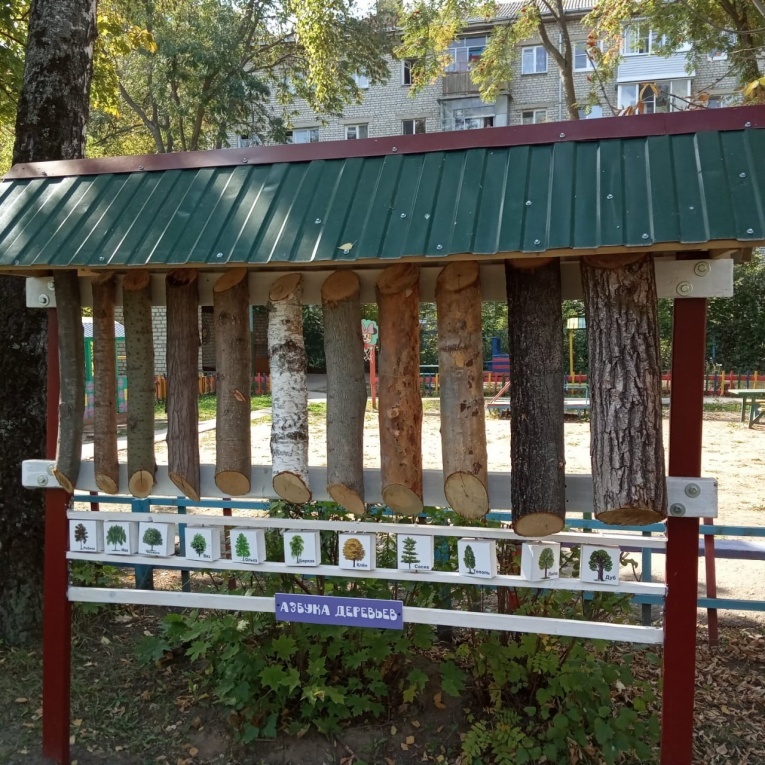 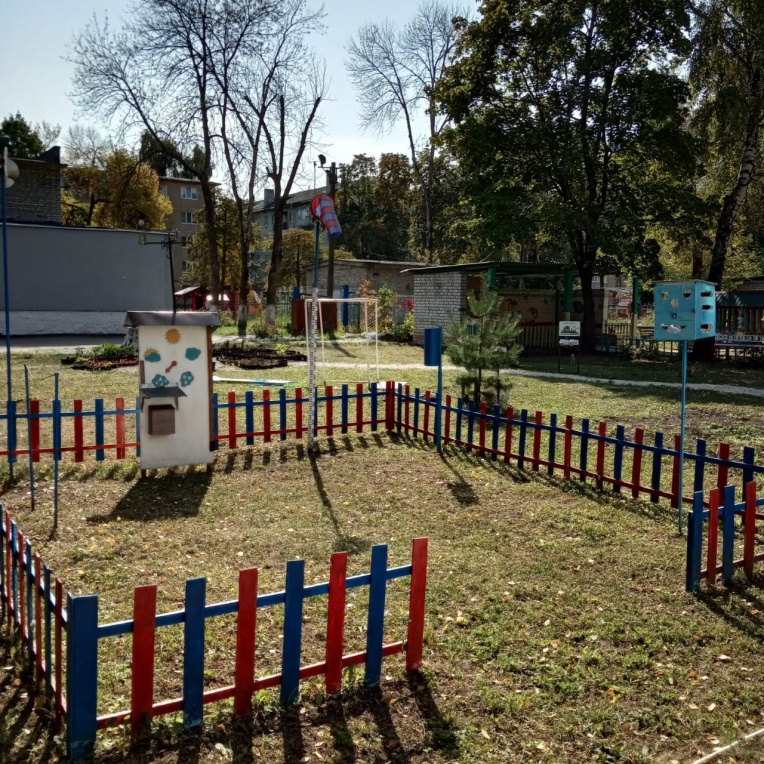 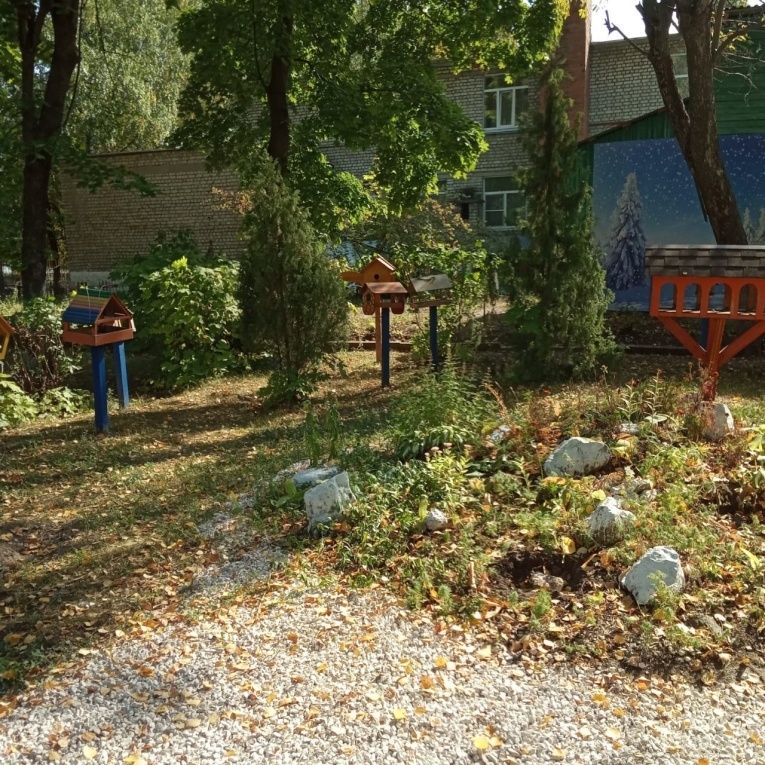 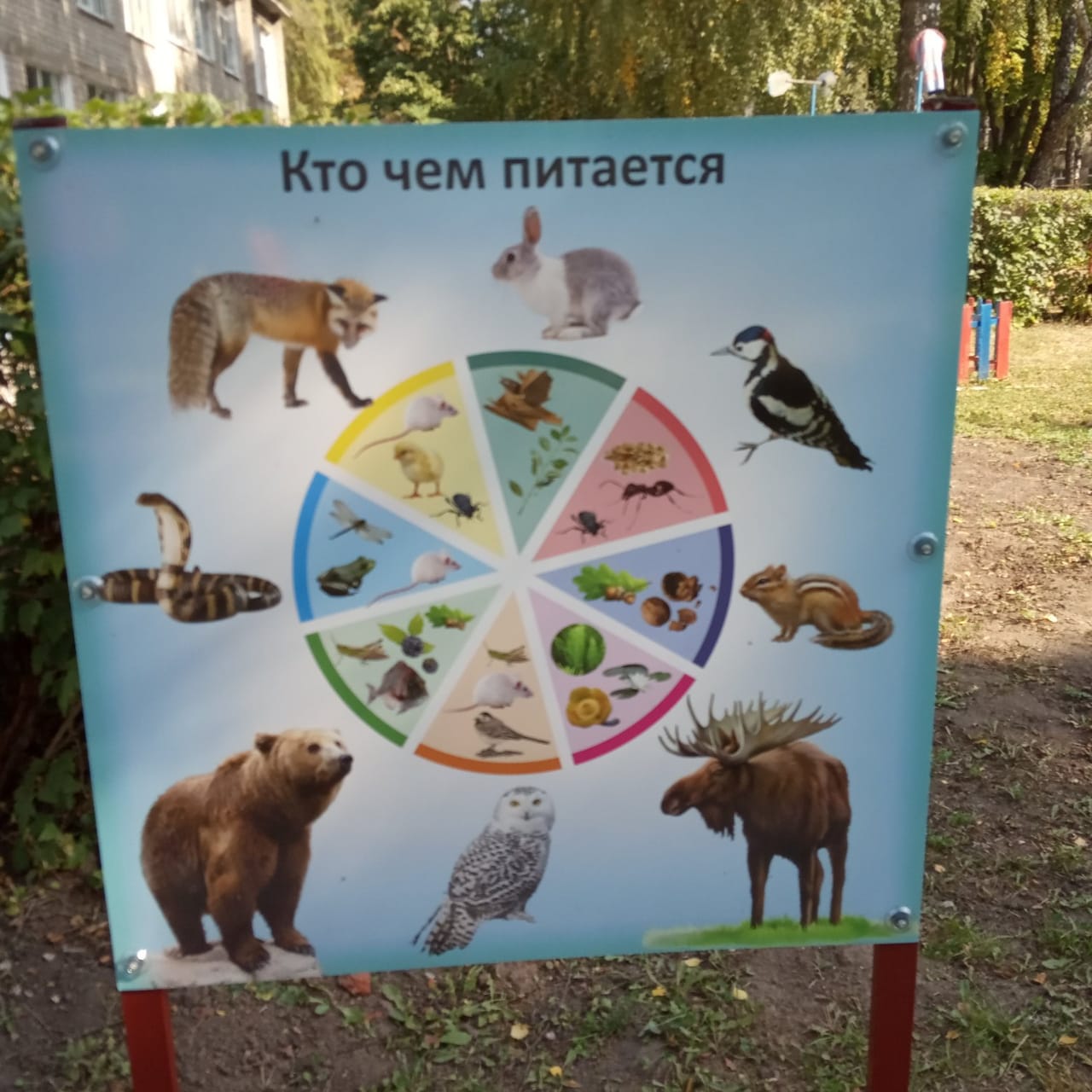 